En cumplimiento de la normatividad:Ley 1437 de 2011, “Por la cual se expide el Código de Procedimiento Administrativo y de lo Contencioso Administrativo”. Ley 1755 de 2015, “Por medio de la cual se regula el Derecho Fundamental de Petición y se sustituye un título del Código de Procedimiento Administrativo y de lo Contencioso Administrativo”.Ley 1474 de 2011, “Por la cual se dictan normas orientadas a fortalecer los mecanismos de prevención, investigación y sanción de actos de corrupción y la efectividad del control de la gestión pública” Decreto 371 de 2010, “Por el cual se establecen lineamientos para preservar y fortalecer la transparencia y para la prevención de la corrupción en las Entidades y Organismos del Distrito Capital”. Decreto 491 de 2020, “Por el cual se adoptan medidas de urgencia para garantizar la atención y la prestación de los servicios por parte de las autoridades públicas y los particulares que cumplan funciones públicas…” Resolución 204 de 2021, Rectoría UDFJC, “Por medio de la cual se adopta el Reglamento Interno de Atención al Ciudadano ante la Universidad Distrital Francisco José de Caldas, se deroga la Resolución de Rectoría 551 de 2012 y se dictan otras disposiciones”. Dependencia:Oficina de Quejas, Reclamos y Atención al Ciudadano Dr. Leonel Gustavo Cáceres Cáceres Jefe Oficina de Quejas, Reclamos y Atención al Ciudadano. Elaboración y acopio de información: Grupo de trabajo Oficina de Quejas, Reclamos y Atención al ciudadanoACCIONES CIUDADANAS RECIBIDASEn el mes de enero de 2023 se recibieron 1.171 requerimientos de acciones ciudadanas, los cuales se registraron a través de los diferentes canales de atención habilitados en la Universidad de la siguiente manera.REPORTE CANALES DE ATENCIONSistema Distrital para la Gestión de Peticiones Ciudadanas - Bogotá Te EscuchaSe registraron y recibieron 98 acciones ciudadanas a través de los siguientes canales. Los tipos de acciones ciudadanas recibidas a través del sistema distrital corresponden a la siguiente modalidad, con su respectivo nivel de incidencialos usuarios que utilizaron el Sistema Distrital para la gestión de peticiones ciudadanas “Bogotá te escucha” durante el mes de acuerdo al tipo de solicitante, fueron.Tipo de Persona / PeticionarioPersona Natural – 94Persona Jurídica -2No respuesta - 2Tipo de SolicitanteA nombre propio – 96No respuesta - 2Tipo de UsuarioAnónimo - 2Funcionario – 67Peticionario Identificado – 27Peticionario por identificar – 2Los temas y servicios solicitados durante el mes de acuerdo a la temática y el índice de incidencia son los siguientes. Como se evidencia en la gráfica el tema de mayor solicitudes e incidencia en el mes es gestión académica con 37 requerimientos atendidos representando el 38% respecto a los otros requerimientos recibidosEn cuanto al tiempo de gestión en rango de días la atención de los requerimientos en el mes fue asíGESTION DE ACCIONES CIUDADANAS EN EL PERIODOAtención Telefónica - Correo Electrónico - Atención PresencialLos temas y servicios solicitados durante el mes a través de los canales de acuerdo a la temática y el índice de incidencia son los siguientes. El tema de mayor relevancia e incidencia corresponde al de gestión académica, los cuales comprenden los requerimientos y consultas realizados por los estudiantes y las personas que están interesadas en conocer la oferta académica y el proceso de ingreso a la universidad..Los usuarios atendidos a través de atención telefónica, correo y atención presencial, durante el mes, se relacionan a continuación con la clasificación de acuerdo al tipo de solicitante.Participación por localidad y estrato 	De los servicios prestados a través de la atención telefónica y presencial se obtuvo la información del estrato y la localidad a la que pertenecían los ciudadanos que realizaron los requerimientos.CANALESREQUERIMIENTOSEmail67Web31TIPOCANTIDAD DE REQUERIMIENTOSINCIDENCIADerechos de petición de interés particular6364,3%Reclamos1717,3%Solicitud acceso información88,2%Derechos de petición de interés general55,1%Queja33%Consulta11%Solicitud de Copia11%NoTemáticaNo Requerimientos% Incidencia1Gestión Académica3738%2Extensión y Proyección Social2728%3Otros (Temas Varios)1919%4Talento Humano88%5Gestión Financiera33%6Recursos Físicos22%7Servicio al ciudadano22%NoTipo de Petición Gestión en rango de díasNo Requerimientos1Derecho de petición de interés general0 a 3 días52Derecho de petición de interés particular0 a 3 días622Derecho de petición de interés particular4 a 5 días13Consulta0 a 3 días14Reclamos0 a 3 días175Queja0 a 3 días36Solicitud acceso información0 a 3 días87Solicitud de Copia0 a 3 días1No PeticionesRespuesta OportunaRespuesta Extemporánea98980NoTemáticaNo Requerimientos% Incidencia1Gestión Académica30376%2Extensión y Proyección Social5012%3Otros (Temas Varios)287%4Bienestar133%5Gestión Tic41%6Talento Humano10,25%7Servicio al ciudadano10,25%NoUsuariosCantidad1Ciudadanos2702Estudiante 1203Egresados10Localidad del CiudadanoAcciones Ciudadanas AtendidasAntonio Nariño1Barrios Unidos1Bosa28Chapinero3Ciudad Bolívar12Engativá15Fontibón 4Kennedy36Puente Aranda3Rafael Uribe13San Cristóbal5Santa Fe2Soacha19Localidad del CiudadanoAcciones Ciudadanas AtendidasSuba9Teusaquillo1Tunjuelito3Usaquén3Usme9Fuera de Bogotá16No registro información1Estrato del CiudadanoAcciones Ciudadanas AtendidasEstrato  121Estrato  290Estrato 363Estrato 410Estrato 51No Registro Información13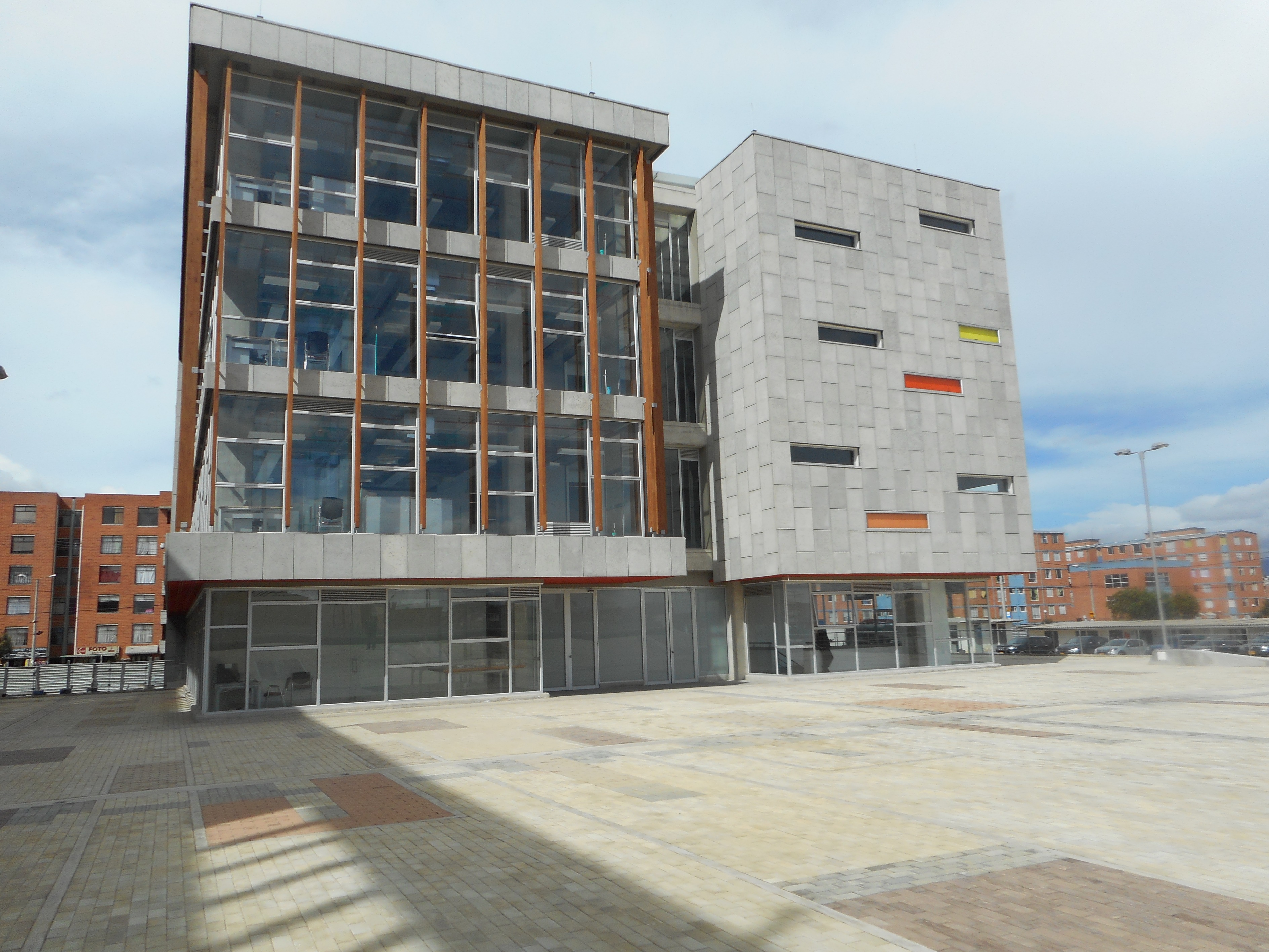 